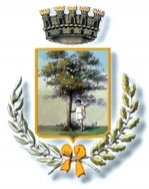 COMUNE  DI  MARANO  DI  NAPOLICITTA’ METROPOLITANA DI NAPOLISETTORE DEMOGRAFICO – SERVIZIO ANAGRAFESede Municipale Via S. Nuvoletta – Piano 1^ DICHIARAZIONE DI RESIDENZA SENZA FISSA DIMORAIL SOTTOSCRITTO CONSAPEVOLE DELLE RESPONSABILITÀ PENALI PER LE DICHIARAZIONI MENDACI AI SENSI DEGLI ARTT.75 E 76 DEL D.P.R. N.445/2000, CHE PREVEDONO LA DECADENZA DEI BENEFICI E L’OBBLIGO DI DENUNCIA ALL’AUTORITÀ COMPETENTE DICHIARA di non avere una fissa dimora (dimora abituale) in alcun comune italiano; di avere un domicilio nel Comune di Marano di Napoli al seguente indirizzo: ________________________________________________________________________________ presso ____________________________________________________________________________e di essere reperibile con le seguenti modalità (anche ai fini di un’eventuale notifica):  e-mail _________________________________________________________________________  cell. ___________________________________________________________________________  fermo posta presso Ufficio Postale di _________________________________________________  altro __________________________________________________________________________ che l’iscrizione nell’Anagrafe delle persone Residenti di questo Comune è determinata dalla sussistenza di uno dei seguenti interessi: presenza sul territorio dei seguenti famigliari (indicare cognome, nome, data di nascita e legame di parentela: _____________________________________________________________________________________________________________________________________________________________________________________________________________________________________________________________________ di avere la dimora abituale nel Comune di Marano di Napoli al seguente indirizzo: _________________________________________________________________________________________________________________________________________________________________________________________ nel quale non posso avere la residenza in quanto non sono titolare di un diritto al suo utilizzo secondo quanto previsto dall’art.5 del d.L. n.47/2014; luogo di lavoro nel Comune di Marano di Napoli (indicare nome della ditta e sede del lavoro):  _________________________________________________________________________________________ nascita nel Comune di Marano di Napoli; Altro _____________________________________________________________________________________ __________________________________________________________________________________________ di trovarmi nella situazione personale che mi legittima a richiedere l’iscrizione alla via convenzionale dei senza fissa dimora; di essere a conoscenza che il mio nominativo verrà registrato, ai sensi del Decreto del Ministero dell’Interno 6/7/2010 in attuazione dell’art. 2, 4 comma della Legge n.1228/54 come modificato dall’art.3 comma 39 della Legge n.94/2009, nel registro nazionale delle persone che non hanno fissa dimora tenuto presso la Direzione Centrale per i Servizi Demografici del Dipartimento per gli Affari Interni e Territoriali. A tal fine,CHIEDEdi essere iscritto nella via convenzionale dei senza fissa dimora denominata VIA DEL VIANDANTE; ACCONSENTO al trattamento dei dati personali sopraindicati per i fini previsti dall’ dell'articolo 13 del D.Lgs. 196/2003. che i propri dati personali sono i seguenti: Cognome _______________________________________________________________________________ Nome __________________________________________________________________________________ Luogo di nascita* _________________________________________________________________________ Data di nascita*___________________  Sesso_______ Stato civile:  celibe/nubile_____________________ coniugato con __________________________________ il _______________ a ______________________vedovo di _____________________________ il _______________ a _______________________________  divorziato da ____________________________ il _______________ a _____________________________ Cittadinanza _____________________________  Codice fiscale__ _________________________________ Posizione nella professione: occupato____  Imprenditore____ Libero professionista___ Dirigente/impiegato _______Lavoratore in proprio_______ Operaio e assimilati_______ Coadiuvante_______Condizione non professionale: casalinga______  Studente______ Disoccupato_______ in cerca di prima occupazione_____ Pensionato/Ritirato dal lavoro_______ Altra condizione non professionale__________________________________________________________________________________________________Titolo di studio:_________________________________ Nessun titolo_______________________/Licenza elementare__________ Licenza media inferiore_______ Diploma _______ Laurea triennale____________  Laurea______ Dottorato________ Patente ❏ SI ❏ NO Proprietà, comproprietà, usufrutto, locatario di autoveicoli, rimorchi, motoveicoli, ciclomotori: ❏ SI ❏ NO CHIEDE, INOLTRE, che tra i senza fissa dimora siano registrati anche i miei figli minori di seguito elencati:  Cognome_________________________________ Nome ____________________________M______F____ Luogo di nascita _________________________________________________________________________ Sesso_________ Data di nascita___________________ Stato civile:  celibe/nubile__________ coniugato con ____________ _____________________il _______________ a _______________________________ vedovo di_____________________________ il _______________ a _______________________________  divorziato da ____________________________ il _______________ a _____________________________ Legame di parentela con il dichiarante ________________________________________________________ Cittadinanza _____________________________ Codice fiscale ____________________________________ Cognome_________________________________ Nome ____________________________M______F____ Luogo di nascita _________________________________________________________________________ Sesso_________ Data di nascita___________________ Stato civile:  celibe/nubile__________ coniugato con ____________ _____________________il _______________ a _______________________________ vedovo di_____________________________ il _______________ a _______________________________  divorziato da ____________________________ il _______________ a _____________________________ Legame di parentela con il dichiarante ________________________________________________________ Cittadinanza _____________________________ Codice fiscale ____________________________________ Cognome_________________________________ Nome ____________________________M______F____ Luogo di nascita _________________________________________________________________________ Sesso_________ Data di nascita___________________ Stato civile:  celibe/nubile__________ coniugato con ____________ _____________________il _______________ a _______________________________ vedovo di_____________________________ il _______________ a _______________________________  divorziato da ____________________________ il _______________ a _____________________________ Legame di parentela con il dichiarante ________________________________________________________ Cittadinanza _____________________________ Codice fiscale ____________________________________ Tutte le comunicazioni inerenti la presente dichiarazioni dovranno essere inviate a uno dei recapiti indicati in premessa.Data ___________________                                Firma del richiedente_________________________Firma degli altri componenti il nucleo familiare, se maggiorenni:________________________________								        ________________________________								                           ___________________________________	MODALITA’ DI PRESENTAZIONE DELLA RICHIESTAIl presente modulo deve essere compilato, sottoscritto e presentato presso l'Ufficio Anagrafe del Comune. Le domande possono essere presentate:  a) allo sportello dell’Anagrafe, via S. Nuvoletta nei giorni di ricevimento del pubblico; b) presentata al protocollo generale dell’Ente, sempre nei giorni di ricevimento del pubblico; c) raccomandata indirizzata all’Ufficiale d’anagrafe del Comune di Marano di Napoli per il tramite del protocollo generale dell’Ente; d) inviata ad uno dei seguenti indirizzi di posta elettronica: servizioanagrafe@comune.marano.na.it Resta inteso che l’inoltro tramite sistemi informatici può essere fatto ad una delle seguenti condizioni: che la copia della dichiarazione recante la firma autografa e la copia del documento d'identità del dichiarante siano acquisite mediante scanner e trasmesse tramite posta elettronica semplice. Alla dichiarazione deve essere allegata copia del documento d'identità del richiedente e delle persone che trasferiscono la residenza unitamente al richiedente che, se maggiorenni, devono sottoscrivere il modulo. Il richiedente deve compilare il modulo per sé e per le persone sulle quali esercita la potestà (figli) o la tutela. Nessun costo è dovuto per la presentazione dell’iscrizione anagrafica.Allegato A : documentazione necessaria per l’iscrizione anagrafica di cittadini di Stati non appartenenti all’Unione Europea. Cittadino in possesso di titolo di soggiorno in corso di validità, documentazione da allegare:copia del passaporto o documento equipollente in corso di validità. copia del titolo di soggiorno in corso di validità. copia degli atti originali, tradotti e legalizzati, comprovanti lo stato civile e la composizione della famiglia.Cittadino in possesso di titolo di soggiorno in corso di rinnovo, documentazione da allegare:copia del passaporto o documento equipollente in corso di validità. copia del titolo di soggiorno scaduto.ricevuta della richiesta di rinnovo del titolo di soggiorno.copia degli atti originali, tradotti e legalizzati, comprovanti lo stato civile e la composizione della famiglia.Cittadino in attesa del rilascio del primo permesso di soggiorno per lavoro subordinato, documentazione da allegare:copia del passaporto o documento equipollente in corso di validità; copia del contratto di soggiorno presso lo Sportello Unico per l’immigrazione ricevuta rilasciata dall’ufficio postale attestante l’avvenuta presentazione della richiesta di permesso di soggiorno; domanda di rilascio del permesso di soggiorno per lavoro subordinato presentata allo Sportello Unico; copia degli atti originali, tradotti e legalizzati, comprovanti lo stato civile e la composizione della famiglia.Cittadino in attesa del rilascio del permesso di soggiorno per ricongiungimento familiare documentazione da allegare:copia del passaporto o documento equipollente in corso di validità;ricevuta rilasciata dall’ufficio postale attestante l’avvenuta presentazione della richiesta di permesso; fotocopia non autenticata del nulla osta rilasciato dallo Sportello unico;copia degli atti originali, tradotti e legalizzati, comprovanti lo stato civile e la composizione della famiglia. ______________________________________.Allegato B: documentazione necessaria per l’iscrizione anagrafica di cittadini di Stati appartenenti all’Unione Europea. 1. Cittadino lavoratore subordinato o autonomo, dichiarazione da presentare:copia di un documento di identità valido per l'espatrio in corso di validità rilasciato dalle competenti autorità del Paese di cui si possiede la cittadinanza;documentazione comprovante la qualità di lavoratore subordinato o autonomo;copia degli atti originali, tradotti e legalizzati, comprovanti lo stato civile e la composizione della famiglia.2. Cittadino titolare di risorse economiche sufficienti al soggiorno (non lavoratore) documentazione da presentare:copia di un documento di identità valido per l'espatrio in corso di validità rilasciato dalle competenti autorità del Paese di cui si possiede la cittadinanza; autodichiarazione del possesso di risorse economiche sufficienti per non diventare un onere a carico dell’assistenza sociale dello Stato. copia degli atti originali, tradotti e legalizzati, comprovanti lo stato civile e la composizione della famiglia.Art. 7 comma 3 d.lgs. n. 30/2007 Il cittadino dell'Unione, già lavoratore subordinato o autonomo sul territorio nazionale, conserva il diritto al soggiorno di cui al comma 1, lettera a) quando: è temporaneamente inabile al lavoro a seguito di una malattia o di un infortunio; è in stato di disoccupazione involontaria debitamente comprovata dopo aver esercitato un'attività lavorativa per oltre un anno nel territorio nazionale ed è iscritto presso il Centro per l'impiego, ovvero ha reso la dichiarazione, di cui all'articolo 2, comma 1, del decreto legislativo 21 aprile 2000, n. 181, così come sostituito dall'articolo 3 del decreto legislativo 19 dicembre 2002, n. 297, che attesti l'immediata disponibilità allo svolgimento di attività lavorativa; è in stato di disoccupazione involontaria debitamente comprovata al termine di un contratto di lavoro di durata determinata inferiore ad un anno, ovvero si è trovato in tale stato durante i primi dodici mesi di soggiorno nel territorio nazionale, è iscritto presso il Centro per l'impiego ovvero ha reso la dichiarazione, di cui all'articolo 2, comma 1, del decreto legislativo 21 aprile 2000, n. 181, così come sostituito dall'articolo 3 del decreto legislativo 19 dicembre 2002, n. 297, che attesti l'immediata disponibilità allo svolgimento di attività lavorativa. In tale caso, l'interessato conserva la qualità di lavoratore subordinato per un periodo di un anno; segue un corso di formazione professionale. Salvo il caso di disoccupazione involontaria, la conservazione della qualità di lavoratore subordinato presuppone che esista un collegamento tra l'attività professionale precedentemente svolta e il corso di formazione seguito. 3. Cittadino studente (non lavoratore) documentazione da presentare:copia di un documento di identità valido per l'espatrio in corso di validità rilasciato dalle competenti autorità del Paese di cui si possiede la cittadinanza;documentazione attestante l’iscrizione presso un istituto scolastico o di formazione professionale; autodichiarazione del possesso di risorse economiche sufficienti per non diventare un onere a carico dell’assistenza sociale dello Stato. Ai fini dell'iscrizione anagrafica è valutata anche la situazione complessiva personale dell'interessato:copertura dei rischi sanitari: per lo studente che chiede l’iscrizione nell’anagrafe della popolazione residente: copia di un’assicurazione sanitaria che copra i rischi sanitari sul territorio nazionale e valida per almeno un anno o almeno pari al corso di studi o di formazione professionale, se inferiore all’anno o formulario comunitario; per lo studente che chiede l’iscrizione nello schedario della popolazione temporanea: T.E.A.M. rilasciata dallo Stato di appartenenza o formulario comunitario; copia degli atti originali, tradotti e legalizzati, comprovanti lo stato civile e la composizione della famiglia.4. Familiare 2 UE di cittadino di cui ai punti precedenti, documentazione da    presentare:copia di un documento di identità valido per l'espatrio in corso di validità rilasciato dalle competenti autorità del Paese di cui si possiede la cittadinanza;copia degli atti originali, in regola con le norme sulla traduzione e la legalizzazione, di soggiorno (ad es. certificato di matrimonio per il coniuge, certificato di nascita con paternità e maternità per l’ascendente o il discendente); 5. Cittadino di Stato non appartenente all’Unione, familiare di cittadino dell’Unione Europea documentazione da presentare:copia del passaporto;carta di soggiorno di familiare di cittadino dell’Unione, oppure ricevuta della richiesta di rilascio di carta di soggiorno. 